Главе администрации Фрунзенского района г. МинскаВасильеву Борису Анатольевичу,ул. Кальварийская, д.39, 220073, г. МинскКопия: Депутату Минского городского Совета депутатовпо Западному избирательному округу №29Куришко Владимиру Ивановичу,пр. Независимости, д.8, 220030, г. Минскотправителя Леоновой Натальи Эдуардовны,ул. Якубовского, д.38, кв.45, 220018, г. Минск,а также  _______  граждан – избирателейЗападного избирательного округа №29КОЛЛЕКТИВНАЯ ЖАЛОБАоб отсутствии оборудованной автопарковки на придомовойтерритории многоквартирного жилого дома №53 по ул. ОдинцоваМы, жители Фрунзенского района г. Минска – избиратели Западного избирательного округа №29, обращаем Ваше внимание на то, что на части территории нашего района и округа, как и всего г. Минска, существует проблема с нехваткой достаточного количества парковочных мест для автомобилей. В то же время в границах городских кварталов есть неиспользуемые территории, которые могли бы быть благоустроены и оборудованы для новых парковочных мест.Обращаем Ваше внимание на то, что на придомовой территории жилого дома №53 по ул. Одинцова располагается несколько участков зеленой зоны, которые жители дома уже давно используют для временной парковки своих автомобилей.Стоит отметить, что постоянно создаваемая ими хаотичная парковка машин в разных местах приносит многочисленные неудобства пешеходам, а также загромождает и уничтожает всю зеленую лужайку. Беспорядочная парковка автомобилей также увеличивает грязь и лужи в период дождей и выпадения снега.К нашему обращению мы прилагаем фотоматериалы, подтверждающие актуальность проблемы, а также необходимость скорейшего её разрешения.С целью предотвращения возможных происшествий с участием жителей близлежащих жилых домов, жителей Западного избирательно округа №29, жителей Фрунзенского района, а также жителей других районов г. Минска, уменьшения загазованности, заторов, загромождения пешеходной дорожки и отдельных участков зелёной лужайки во дворе многоквартирного жилого дома №53 по ул. ОдинцоваПРЕДЛАГАЕМ1) провести в обозначенном месте на территории зеленой лужайки и земляного покрытия оборудование парковочных мест (парковочных карманов);2) письменно сообщить нам о принятом Вами решении с указанием его действительных мотивов и конкретных сроков начала проведения работ.Приложение в адрес первой инстанции:1) Подписи граждан на  ____  листах в 1 экземпляре.2) ____  фотографии на  ____  листах в 1 экземпляре.От имени  ______  граждан – избирателейЗападного избирательного округа №29____  ноября 2012 года						______________  Н.Э. Леонова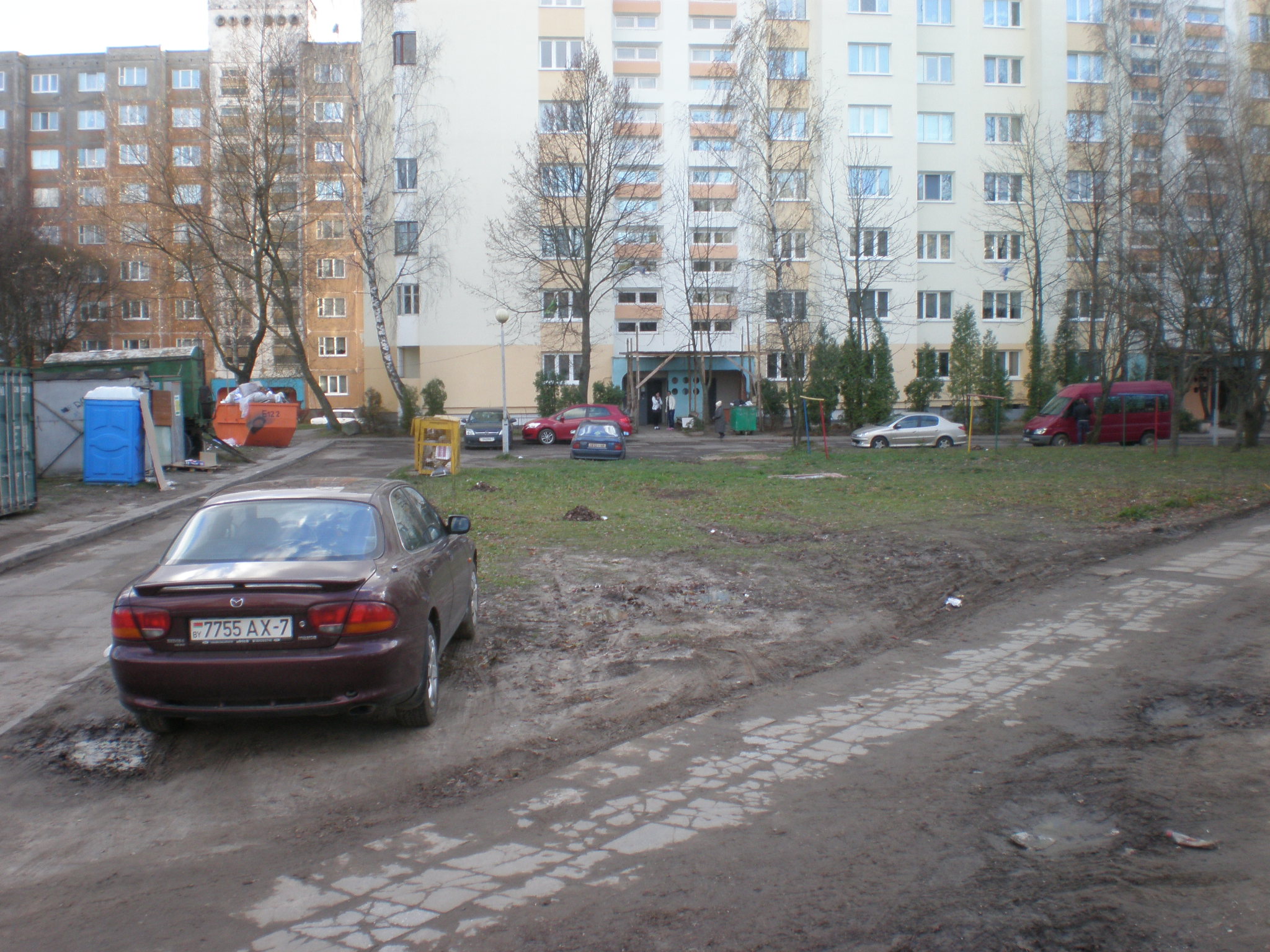 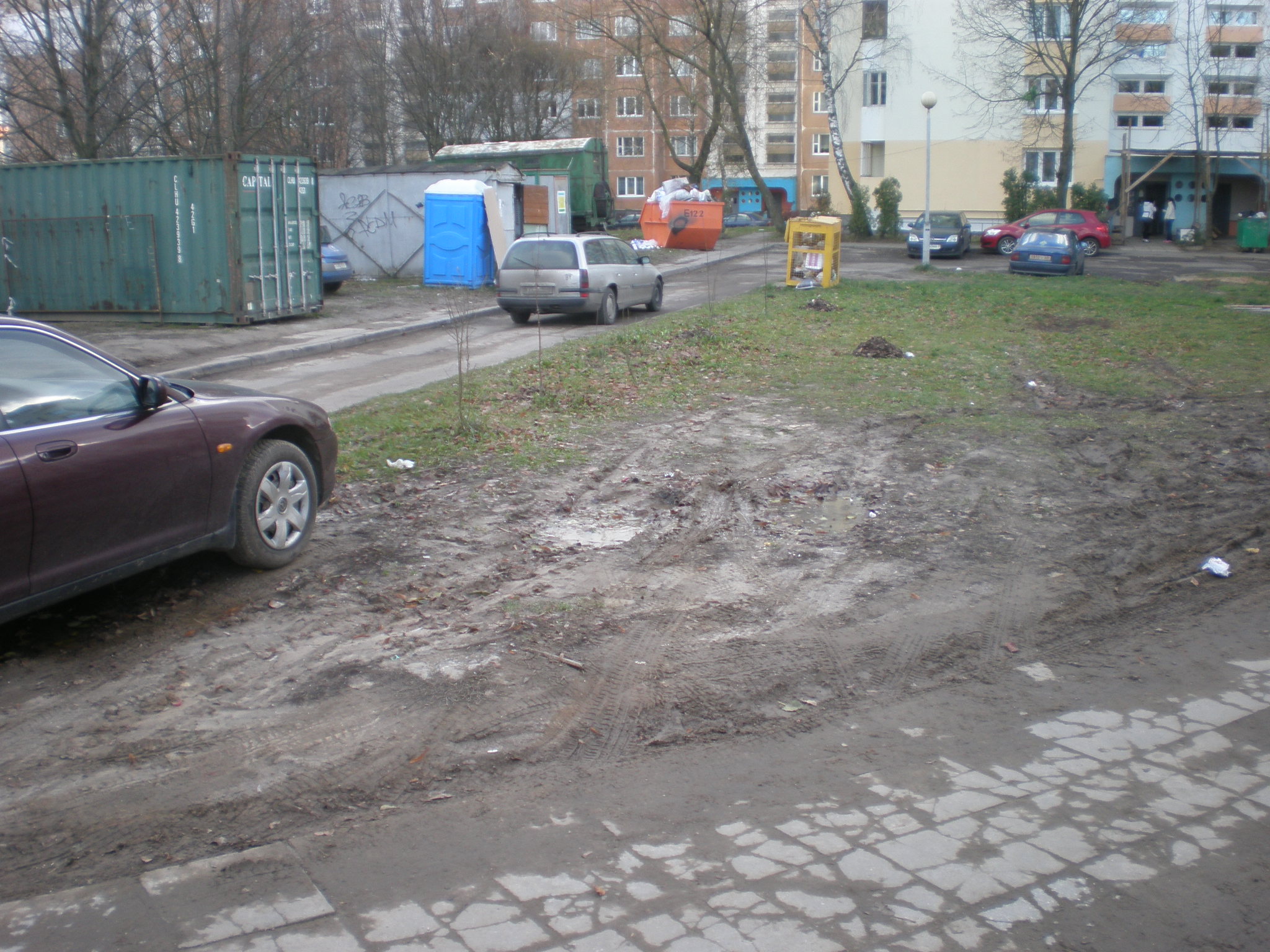 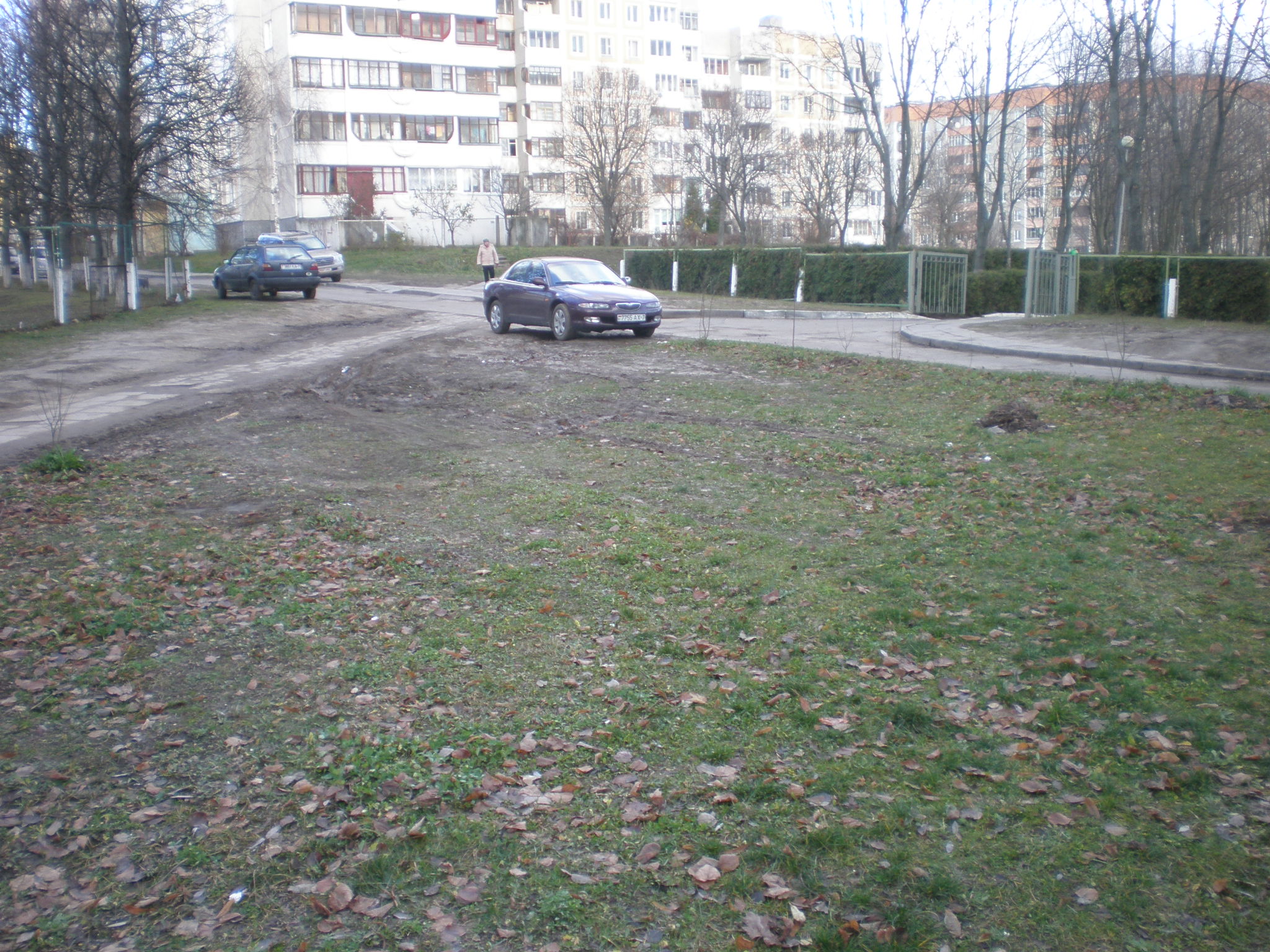 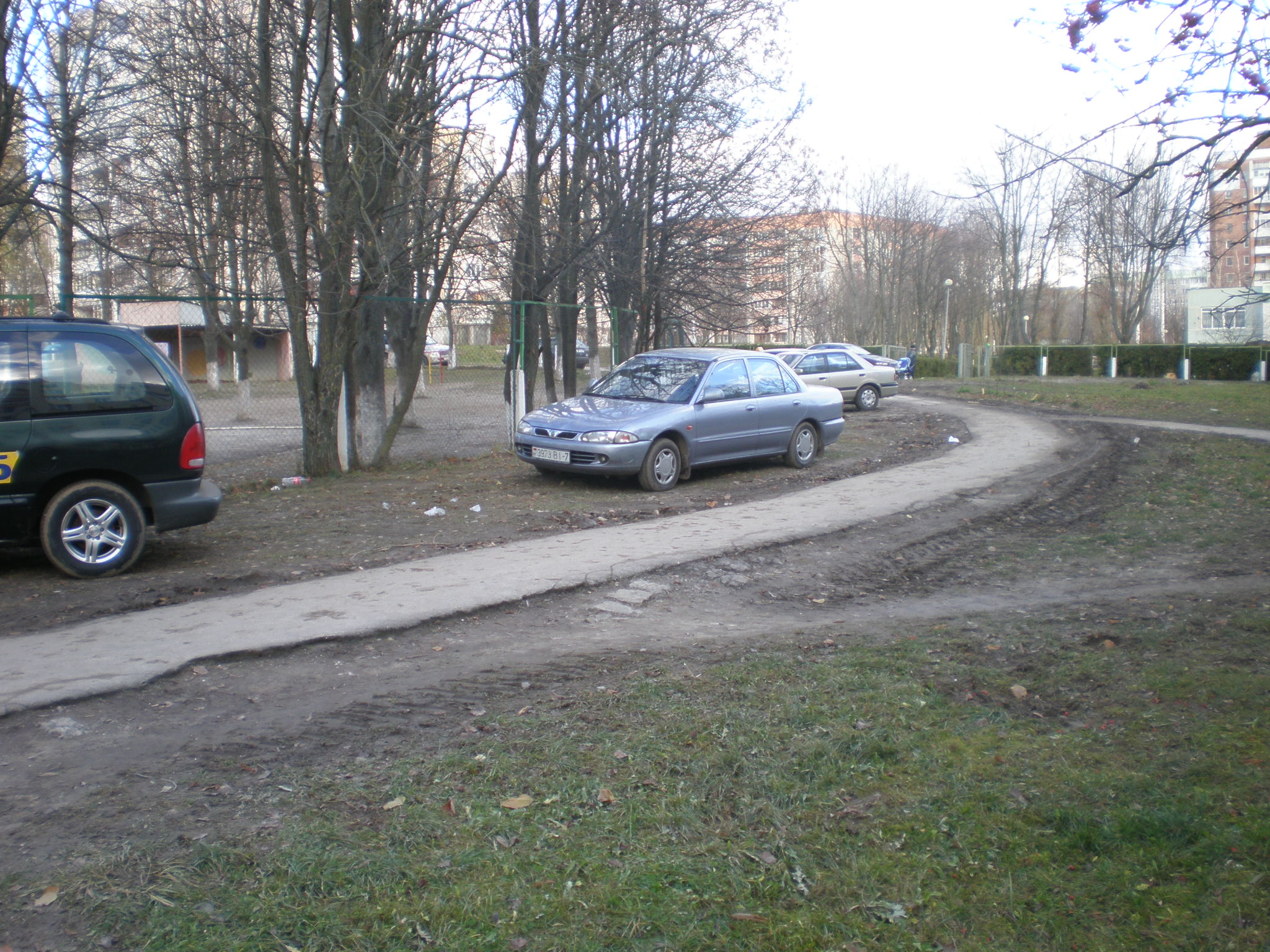 